Secretariaat: 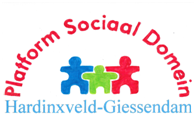 L. A. van WingerdenSpindermolen 73371 RN Hardinxveld-GiessendamT 	0184-670414E   	info@wmoplatform-hagi.nlW 	www.wmoplatform-hagi.nl Verslag vergadering bestuur en participanten, 27 maart 2019 in Pedaja.	Aanwezig: Hannie Bot, Corry Buijk, Johan Maasland, Piet de Keizer, Jacques van de Minkelis (voorzitter), Marri de Ruijter, Paul Sterrenburg, Alie Stout, Adrie Teeuw, Ad van Willigen, Leen van Wingerden, Annette van Dijk (notulist),  Johan Groeneveld (in de plaats van Ruub Klop).Afgemeld: Henk Haeser, Jeffrey Quartel (gemeente, beleidsambtenaar Jeugd) wegens ziekte. Welkom en openingOm 19.45 uur opent Jacques de vergadering en heet de aanwezigen hartelijk welkom.Overlijden Chris PaterIn verband met het overlijden van Chris Pater houdt Jacques een korte in memoriam. Chris was een graag geziene gast. Hij heeft zich veel ingezet voor de minderbedeelden in onze gemeente.  Als zijn gezondheid het toeliet bezocht hij onze vergaderingen. Niet alleen wij, maar heel Hardinxveld verliest in hem een betrokken mens. We houden een moment stilte.Namens het platform hebben we een condoleancebrief gestuurd.Gemeente en jeugdJeffrey wil graag volgende keer bij onze vergadering zijn, samen met een specialist vanuit de regio, om dan diverse zaken vanuit de praktijk te vertellen. Notulen van de vergadering van 12 december. Geen opmerkingen. Dit waren de laatste notulen van Johan Maasland. Na 14 jaar heeft hij te kennen gegeven dit werk over te dragen aan een nieuwe notulist. Veel dank aan Johan die dit werk zoveel jaren gedaan heeft.Notulen bestuur van 20 november 2018, 18 december 2018, 29 januari 2019.Geen opmerkingen.Opvolging notulist PlatformAnnette van Dijk, die zich aan het oriënteren is om deze taak op zich te nemen, stelt zich kort voor en zal vanavond meedraaien in de verslaglegging. Concept gewijzigde statuten en reglement Er is veel veranderd in het sociaal domein. De terreinen Jeugd en Werk en inkomen zijn erbij gekomen. De werkwijze is aangepast. Huishoudelijk reglement. Op basis van alle veranderingen heeft Leen in de statuten en het reglement een en ander aangepast en een nieuw concept toegestuurd aan allen. Er is in deze vergadering ruimte voor de participanten om opmerkingen in te dienen. Corrie merkt op dat in beide stukken het aantal vergaderingen niet gelijkloopt. Statuten art. 6 nr. 10.: Bestuur en participanten => tenminste 2x per jaar een vergadering.Statuten art. 7 nr. 1: Bestuur => ten minste 4x per jaar.Reglement art. 3: B&P => 4x per jaar/ Bestuur minimaal 8x per jaar.Opgemerkt wordt dat het Reglement niet notarieel wordt vastgelegd. Voorstel: in de Statuten het aantal aanhouden van ten minste 2, of ten minste 4. Dit wordt algemeen goedgekeurd. Planning: volgende stap is afspraak maken met de notaris (Leen). Corrie: zijn hier financiële middelen voor? Leen informeert wat de tarieven zijn.Adrie geeft de suggestie dat we ook altijd bij de gemeente deze kosten in kunnen dienen. Lokale Inclusie-agenda. De handreiking die ontvangen is vanuit VNG is een goede uitwerking waar het in het VN- verdrag over gaat. Wat is de inclusie-agenda? Mensen met een beperking hebben dezelfde rechten en plichten als mensen die dat niet hebben. Tekening in de folder van de VNG geeft een goed stappenplan om dat ook in het platform te doorlopen. Quick scanWaar gaat het nu eigenlijk om, wat voor vragen kunnen we stellen aan organisaties waar we mee samen zouden kunnen werken. Geluiden vanuit de Drechtsteden betekenen ook dat informatie voor iedereen beschikbaar, leesbaar en begrijpelijk zou moeten zijn. Bijvoorbeeld: ondersteuningsprogramma’s worden soms niet begrepen. Het aanvragen van een formulier is ook voor velen lastig toegankelijk. Als we naar onze eigen doelgroep kijken moeten we ook de informatievoorziening begrijpelijk maken. Als voorbeeld hier noemen we de Infographic die ontwikkeld is voor de Wijkhopper. De Regionale adviesraad WMO die deze flyer onder ogen kreeg, begreep niet wat er voor informatie op stond. Er werd fel op gereageerd. Bij onze eigen organisaties moeten we dit onder de aandacht brengen, ook bijv. websites zijn vaak niet goed leesbaar of begrijpelijk. Bij de bibliotheek is 2x per week een taalcafé. Laaggeletterdheid is in Nederland een groot probleem. Juist daarom is het ook belangrijk dat inclusief beleid doorgevoerd wordt. We mogen verwachten dat de gemeente daarin meegaat. Paul: dyslexie komt ook veel voor in de groep van mensen met laaggeletterdheid.  Een aantal huishoudens in de Drechtsteden wat onder de armoedegrens zit (2018: 9,7% van de huishoudens onder of bij de armoedegrens) en gebruik kan maken van ondersteunings-maatregelen wordt er soms niet op geattendeerd, of kan het niet vinden. Binnenkort wordt informatie uitgewisseld wat de lokale gemeentes aan ondersteunings-maatregelen beschikbaar hebben. Adrie: cliëntenraad Avres. Zit hier dit jaar voor het laatst in omdat er nog een inkoop-regeling is. Alle nieuwe cliënten die een bijstandsuitkering aanvragen krijgen een informatiepakket met daarin: brief, samenvatting financiële regelingen, infoblad. Alles wordt op papier toegestuurd en daarna wordt er persoonlijk contact opgenomen om te vragen of er problemen zijn. Dit is een mooi voorbeeld.Er zijn veel meer mogelijkheden dan waar gebruik van gemaakt wordt voor NUGgers. Ook voor asielzoekers is de digitale snelweg vaak ontoegankelijk. Tevens is geadviseerd dat er nettobedragen worden genoemd i.p.v. bruto. De inzichtelijkheid wordt daardoor veel groter. Misschien is een informatiepakket zoals bij Avres ook iets voor de SDD.Enige tijd geleden is er een oproep gedaan om een werkgroep te starten die iets met dergelijke suggesties gaat doen. De lokale inclusie-agenda is een document waarin de gemeente moet aangeven hoe de bepalingen van het VN-verdrag geïmplementeerd gaan worden. Platform: suggestie gedaan om voorzet te geven voor inclusie-agenda. In het collegeprogramma van de gemeente is dit onderwerp nog niet aan de orde gesteld. Juist om zichtbaar te blijven als Platform is het belangrijk dat we hiervoor aandacht vragen. Ook de omgevingswet zit er aan te komen. Volgens het college wordt er gedacht aan burgerparticipatie, maar geen belangen voor de gehele gemeente. In gesprek komen met bewoners gebeurt nu heel fragmentarisch. Alles overzien voor de doelgroepen waarvoor wij bij elkaar komen is niet eenvoudig. Grote vraag is wel: hoe komen wij aan de gang. 26 juni is er een regionale bijeenkomst van alle WMO-raden in de Drechtsteden om elkaar te helpen dit van de grond te krijgen. De VNG-handreiking houden we als basis. Corry: Is er vanuit het bestuur iemand die hierin het voortouw gaat nemen? Jacques wil proberen om dit van de grond te krijgen. Advies Johan: start met 2 onderwerpen. Corry wil ook aanhaken en ook Paul Sterrenburg wil meedenken. Er is een doorbraak nodig. Jacques probeert voor volgende participantenvergadering en voor het regionaal overleg WMO-raden iets op papier te krijgen. Het Platform heeft het gevoel door de gemeente bijna te worden genegeerd. Informatie vanuit Drechtsteden. Vorige week bijeenkomst Regionale adviesraad Wmo, voor het eerst in Hardinxveld-Giessendam. Diverse mensen vanuit de SDD waren ook aanwezig. Bij inkoop van zorgaanbieders is de keuze op basis van identiteit van de organisaties van belang in onze gemeente. Binnenkort overzicht van initiatieven van lokale armoedebestrijding. MeetUp: SDD heeft een aantal initiatieven ontplooid om klanten beter te bedienen. Bijvoorbeeld aanstellen van bewindvoerders. Dit kost allemaal extra geld. Daarvoor willen ze een bijdrage hebben vanuit de gemeenten. Echter de wethouders willen hiervoor geen geld beschikbaar stellen. Paul: sociale dienst Dordrecht goede ervaring. Betrokken en professioneel.In Hardinxveld zijn 26 à 27 gezinnen die gebruik maken van de voedselbank. Er is bijna geen uitstroom. Het blijft stabiel. Het aantal in z’n geheel wordt wel minder maar de gezinnen gaan meer de diepte in. In Dordrecht wordt goed gewerkt d.m.v. bewindvoerders. Informatie vanuit de verkeerscommissie. Vorige week afgeblazen omdat er geen onderwerpen waren. Fietspaden die de afritten van de A15 kruisen worden verhoogd aangelegd. Er is ook gevraagd om deze te voorzien van lichtjes. In juni zal er een volgende vergadering worden gehouden van de verkeerscommissie.Parkeergelegenheid en plaats voor fietsen bij station Boven-Hardinxveld zijn onvoldoende. Er is hiervoor nog geen toezegging gedaan. Vorig jaar zijn er door Corné Ouburg diverse suggesties gedaan voor verbetering van toegankelijkheid en daar is door de gemeente actie op ondernomen.  Bezochte en aangekondigde bijeenkomsten. 14 februari informatieavond voor het ophalen van informatie voor aanpassingen in het sociaal domein. 19 maart MeetUp. Slechts max. 10 burgers waren daarbij aanwezig. Signalen vanuit de samenlevingHier wordt geen input gegeven.Mededelingen vanuit het bestuur.Apotheek. Er kwamen signalen dat er lange wachttijden waren bij de apotheek in het nieuwe gezondheidscentrum. Plm. een half jaar geleden zijn Adrie en Leen op gesprek geweest. Qua voorraad, bezetting en administratie was het niet op orde toen de nieuwe leiding aantrad.Inmiddels is er verbetering. Beter voorraadbeheer, meer personeel. Advies: ga ’s morgens, dan heb je kans op de minste drukte.Paul heeft inmiddels diverse positieve reacties ontvangen. Meegezonden jaarrekening 2018. Marri en Paul zijn bij Leen geweest en hebben de jaarrekening gecontroleerd. Gisteren is deze geaccordeerd. Voor deze jaarrekening wordt decharge verleend aan het bestuur.Marri is twee keer geweest en nu is weer een ander vanuit de participantenraad aan de beurt om twee jaar in de controlecommissie mee te doen.RondvraagJohan Groeneveld doet verslag van de vergadering aan Ruub, die hij vervangt. Adrie: vanmiddag probleem met de Drechthopper. Iemand ophalen werd drie kwartier later, ‘s middags de retourrit idem dito. Er kan alleen via internet geklaagd worden.Begin januari is dit al aangekaart bij de wethouder. Er komt een gesprek met de directeur van Stroomlijn, waar de Drechthopper onder valt.Klantwaardering 8 geldt in ieder geval niet voor onze gemeente. Het blijkt moeilijk om de ritten efficiënt in te delen. Sluiting Om 21.25 sluit Jacques de vergadering. Voor akkoord; de voorzitter				Voor akkoord; de secretaris	